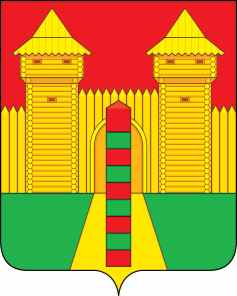 АДМИНИСТРАЦИЯ  МУНИЦИПАЛЬНОГО  ОБРАЗОВАНИЯ «ШУМЯЧСКИЙ   РАЙОН» СМОЛЕНСКОЙ  ОБЛАСТИПОСТАНОВЛЕНИЕот 17.11.2021г. № 503          п. ШумячиВ соответствии с Земельным кодексом Российской Федерации, решением Шумячского районного Совета депутатов от 26.10.2012 № 84 «Об утверждении Положения о регулировании земельных отношений на территории муниципального образования «Шумячский район» Смоленской области», на основании заявления  ООО «Рославльская ДСПМК» в лице директора Рыжикова П.В. от 20.10.2021 г. № 537 Администрация муниципального образования «Шумячский район» Смоленской областиП О С Т А Н О В Л Я ЕТ:                           1. Предоставить в аренду на срок 5 (пять) лет Обществу с ограниченной ответственностью «Рославльская дорожно-строительная передвижная механизированная колонна»:         - земельный участок из земель промышленности, энергетики, транспорта, связи, радиовещания, телевидения, информатики, земли для обеспечения космической деятельности, земли обороны, безопасности и земли иного специального назначения с кадастровым номером 67:24:0040102:635,  находящийся по адресу: Российская Федерация, Смоленская область, Шумячский район, Озерное сельское поселение, вблизи д. Пустосел (далее – Участок),  для использования в целях – недропользование, общей площадью 5000 (пять) кв.м.          Ограничения использования или обременения Участка:  - ограничения прав на земельный участок, предусмотренные статьями 56, 56.1            Земельного кодекса Российской Федерации; Срок действия: с 2021-09-02; реквизиты документа-основания: указ от 09.01.2011 № 26 выдан: Президентом РФ; Содержание ограничения (обременения): Указ Президента РФ "Об утверждении перечня приграничных территорий, на которых иностранные граждане, лица без гражданства и иностранные юридические лица не могут обладать на праве собственности земельными участками" от 09.01.2011г. №26; Реестровый номер границы: 67:00-6.77; Вид объекта реестра границ: Зона с особыми условиями использования территории; Вид зоны по документу: Приграничная территория, на которой иностранные граждане, лица без гражданства и иностранные юридические лица не могут обладать на праве собственности земельными участками; Тип зоны: Пограничная зона реквизиты документа-основания: землеустроительное дело от 05.03.2018 № б/н выдан: ООО "ТСР - Радиан"; о порядке установления охранных зон объектов электросетевого хозяйства и особых условий использования земельных участков, расположенных в границах таких зон от 24.02.2009 № 160; Содержание ограничения (обременения): Содержание ограничений режима использования объектов недвижимости в границах зоны с особыми условиями использования территории установлено п.п. 8, 9, 10 и 11 Правил установления охранных зон объектов электросетевого хозяйства, утвержденных Постановлением Правительства Российской Федерации от 24.02.2009г. №160 "О порядке установления охранных зон объектов электросетевого хозяйства и особых условий использования земельных участков, расположенных в границах таких зон; Реестровый номер границы: 67:24-6.157; Вид объекта реестра границ: Зона с особыми условиями использования территории; Вид зоны по документу: Зона с особыми условиями использования территории ВЛ 1012 ПС Шумячи; Тип зоны: Охранная зона инженерных коммуникаций.         - земельный участок из земель промышленности, энергетики, транспорта, связи, радиовещания, телевидения, информатики, земли для обеспечения космической деятельности, земли обороны, безопасности и земли иного специального назначения с кадастровым номером 67:24:0040102:636,  находящийся по адресу: Российская Федерация, Смоленская область, Шумячский район, Озерное сельское поселение, вблизи д. Пустосел (далее – Участок),  для использования в целях – недропользование, общей площадью 5000 (пять) кв.м.         Ограничения использования или обременения Участка:- ограничения прав на земельный участок, предусмотренные статьями 56, 56.1 Земельного отсутствуют кодекса Российской Федерации; Срок действия: с 2021-09-01; реквизиты документа-основания: указ от 09.01.2011 № 26 выдан: Президентом РФ; Содержание ограничения (обременения): Указ Президента РФ "Об утверждении перечня приграничных территорий, на которых иностранные граждане, лица без гражданства и иностранные юридические лица не могут обладать на праве собственности земельными участками" от 09.01.2011г. №26; Реестровый номер границы: 67:00-6.77; Вид объекта реестра границ: Зона с особыми условиями использования территории; Вид зоны по документу: Приграничная территория, на которой иностранные граждане, лица без гражданства и иностранные юридические лица не могут обладать на праве собственности земельными участками; Тип зоны: Пограничная зона.        - земельный участок из земель промышленности, энергетики, транспорта, связи, радиовещания, телевидения, информатики, земли для обеспечения космической деятельности, земли обороны, безопасности и земли иного специального назначения с кадастровым номером 67:24:0040102:637,  находящийся по адресу: Российская Федерация, Смоленская область, Шумячский район, сельское поселение Озерное, вблизи д. Пустосел (далее – Участок),  для использования в целях – недропользование, общей площадью 5000 (пять) кв.м.         Ограничения использования или обременения Участка: - ограничения прав на земельный участок, предусмотренные статьями 56, 56.1 Земельного отсутствуют кодекса Российской Федерации; Срок действия: с 2021-09-02; реквизиты документа-основания: указ от 09.01.2011 № 26 выдан: Президентом РФ; Содержание ограничения (обременения): Указ Президента РФ "Об утверждении перечня приграничных территорий, на которых иностранные граждане, лица без гражданства и иностранные юридические лица не могут обладать на праве собственности земельными участками" от 09.01.2011г. №26; Реестровый номер границы: 67:00-6.77; Вид объекта реестра границ: Зона с особыми условиями использования территории; Вид зоны по документу: Приграничная территория, на которой иностранные граждане, лица без гражданства и иностранные юридические лица не могут обладать на праве собственности земельными участками; Тип зоны: Пограничная зона          3. Отделу экономики и комплексного развития Администрации муниципального образования «Шумячский район» Смоленской области подготовить проект договора аренды Участков.Глава муниципального образования «Шумячский район» Смоленской области                                                А.Н. ВасильевО предоставлении в аренду ООО «Рославльская ДСПМК» земельных участков, государственная                   собственность на которые не              разграничена 